PODRUČJA DJELATNOSTI S NAJVEĆOM NETO DOBITI U 2017. GODINIPoduzetnici Hrvatske, obveznici poreza na dobit, bez banaka i osiguravajućih društava, njih 120 081, zapošljavali su 882 884 radnika te su ostvarili dobit u iznosu od 41,4 milijarde kuna i gubitak u iznosu od 19,5 milijardi kuna te je u konačnici iskazana neto dobit u visini od 21,9 milijardi kuna.U prerađivačkoj industriji i trgovini na veliko i na malo ostvarena je najveća dobit razdoblja i to u ukupnom iznosu od gotovo 18,5 milijardi kuna što je 44,7 % ukupno ostvarene dobiti razdoblja svih poduzetnika RH (41,4 milijarde kuna). Poduzetnici u navedenim područjima djelatnosti imale su najveći broj zaposlenih (udio u broju zaposlenih kod poduzetnika RH od 45,9 %). Najveći gubitak iskazali su poduzetnici u djelatnosti prerađivačka industrija i građevinarstva i to u ukupnom iznosu od 7,1 milijardu kuna (udio u gubitku razdoblja poduzetnika RH od 36,6 %).Najveća neto dobit iskazana je kod poduzetnika trgovine na veliko i malo (G) i iznosila je 6,0 milijardi kuna (udio u neto dobiti poduzetnika RH od 27,5 %). Na drugom su mjestu poduzetnici prerađivačke industrije (C) sa 5,3 milijarde kuna (udio u neto dobiti poduzetnika RH od 24,4%), a na trećem mjestu su poduzetnici u djelatnosti opskrbe električnom energijom, plinom, parom i klimatizaciji (D) sa gotovo 2,5 milijardi kuna neto dobiti (udio u neto dobiti poduzetnika RH od 11,2 %). Slijede poduzetnici u djelatnosti Informacije i komunikacije s 2,3 milijarde kuna (udio u neto dobiti poduzetnika RH od 10,4 %) te poduzetnici u djelatnosti prijevoz i skladištenje (H), s gotovo 1,7 milijardi kuna (udio u neto dobiti poduzetnika RH od 7,7 %).Tablica 1.	Dobit, gubitak, konsolidirani financijski rezultat i broj zaposlenih kod poduzetnika u RH u 2017. godini - po područjima djelatnostima	(Iznosi u milijunima kuna)Izvor: Fina, Registar godišnjih financijskih izvještajaNajuspješniji poduzetnik u prerađivačkoj industriji u 2017. godini bila je INA d.d., koja je iskazala dobit razdoblja od 1,4 milijarde kuna (udio od 14,6 % u dobiti razdoblja poduzetnika prerađivačke industrije), sa 4225 zaposlenih, kojima je obračunana prosječna mjesečna neto plaća u visini od 9.385 kuna. Na drugom je mjestu PLIVA HRVATSKA d.o.o. s dobiti od 517,4 milijuna kuna, a na trećem ZAGREBAČKA PIVOVARA d.o.o., s dobiti od 213,8 milijuna kuna.Tablica 2.	Poduzetnici u djelatnostima C i G sa najvećom dobiti razdoblja u 2017. godini	(iznos u tisućama kuna)	C – Prerađivačka industrijaG – Trgovina na veliko i maloIzvor: Fina, Registar godišnjih financijskih izvještajaU djelatnosti trgovine na veliko i malo u 2017. godini najveću dobit razdoblja ostvario je LIDL HRVATSKA k.d. i to u iznosu od 267,2 milijuna kuna (udio od 3,0 % u dobiti razdoblja poduzetnika trgovine na veliko i malo), sa 1858 zaposlenih, kojima je obračunana prosječna mjesečna neto plaća u visini od 8.207 kuna. Na drugom je mjestu TOMMY d.o.o. s ostvarenih 147,9 milijuna kuna dobiti, a na trećem ATLANTIC TRADE d.o.o., s 143,6 milijuna kuna dobiti razdoblja.Grafikon 1.	Usporedba prosječnih mjesečnih neto plaća zaposlenih kod poduzetnika u područjima djelatnosti sa najvećom dobiti razdoblja u 2017. godini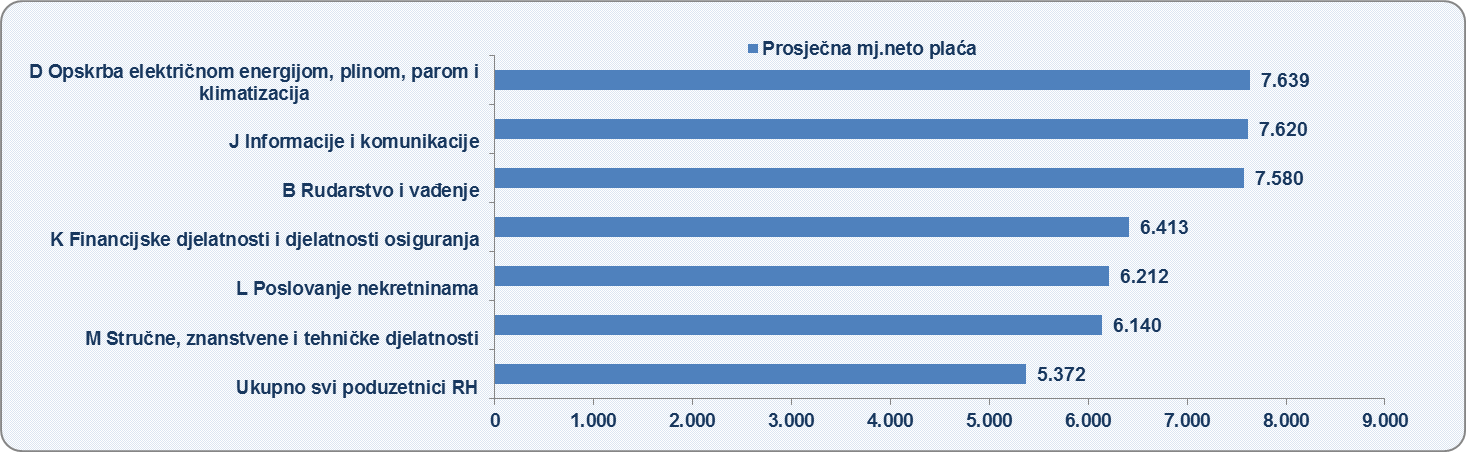 Izvor podataka: Fina, Registar godišnjih financijskih izvještajaPromatrano na razini područja djelatnosti s najvećom ostvarenom dobiti razdoblja, najvišu prosječnu mjesečnu plaću obračunali su poduzetnici u djelatnosti opskrbe električnom energijom, plinom, parom i klimatizaciji, i to u iznosu od 7.639 kuna (42,2 % više od prosječne plaće zaposlenih kod poduzetnika RH) i poduzetnici u djelatnosti informacije i komunikacije, u iznosu od 7.620 kuna (41,8 % više od prosječne plaće zaposlenih kod poduzetnika RH).Više o rezultatima poslovanja poduzetnika po područjima djelatnosti i po drugim kriterijima, prezentirano je u standardnim analizama rezultata poslovanja poduzetnika RH, po županijama i po gradovima i općinama u 2017 g. Područje djelatnostiBroj zaposlenihDobit razdobljaGubitak razdobljaNeto dobit/ gubitakA Poljoprivreda, šumarstvo i ribarstvo25.709926367558B Rudarstvo i vađenje3.36425085166C Prerađivačka industrija232.1559.7254.3955.330D Opskrba električnom energijom, plinom, parom i klimatizacija14.4512.7813272.455E Opskrba vodom; ukl. otpadnih voda, gosp. otpadom te djel. sanac. okoliša22.786560224336F Građevinarstvo79.7673.0332.781251G Trgovina na veliko i na malo; popravak motornih vozila i motocikla 173.3908.7612.7516.009H Prijevoz i skladištenje62.1152.2475661.681I Djelatnosti pružanja smještaja te pripreme i usluživanja hrane68.5262.5591.0861.473J Informacije i komunikacije37.3132.7895052.284K Financijske djelatnosti i djelatnosti osiguranja5.726906147759L Poslovanje nekretninama15.2608952.369-1.474M Stručne, znanstvene i tehničke djelatnosti58.8453.7902.7681.022N Administrativne i pomoćne uslužne djelatnosti42.674742342400O Javna uprava i obrana; obvezno socijalno osiguranje42312012P Obrazovanje7.0141033172Q Djelatnosti zdravstvene zaštite i socijalne skrbi11.74428667219R Umjetnost, zabava i rekreacija11.137817620197S Ostale uslužne djelatnosti10.4011627192T Djelatnost kućanstava kao poslodavca31000- Fizičke osobe bez djelatnosti53551045Ukupno882.884 41.39719.51221.885NazivSjedišteZaposleniZaposleniProsječna mjesečna neto plaćaProsječna mjesečna neto plaćaDobit razdobljaDobit razdobljaNazivSjedište2016.2017.2016.2017.2016.2017.INA d.d.Zagreb4.5984.2259.8709.385160.0211.424.695PLIVA HRVATSKA d.o.o.Zagreb2.0952.21810.15910.365554.754517.449ZAGREBAČKA PIVOVARA d.o.o.Zagreb52154912.26611.917186.196213.799UkupnoUkupno7.214 6.992 10.127 9.895 900.971 2.155.944 NazivSjedišteZaposleniZaposleniProsječna mjesečna neto plaćaProsječna mjesečna neto plaćaDobit razdobljaDobit razdobljaNazivSjedište2016.2017.2016.2017.2016.2017.LIDL HRVATSKA K.D.Velika Gorica1.6791.8587.5218.207242.337267.175TOMMY d.o.o.Split2.5482.7084.1864.693113.081147.855ATLANTIC TRADE d.o.o.Zagreb6636786.8537.03576.754143.646UkupnoUkupno4.890 5.244 5.693 6.241 432.172 558.677 